◆会場図（ロジテックアリーナ）１F　フロア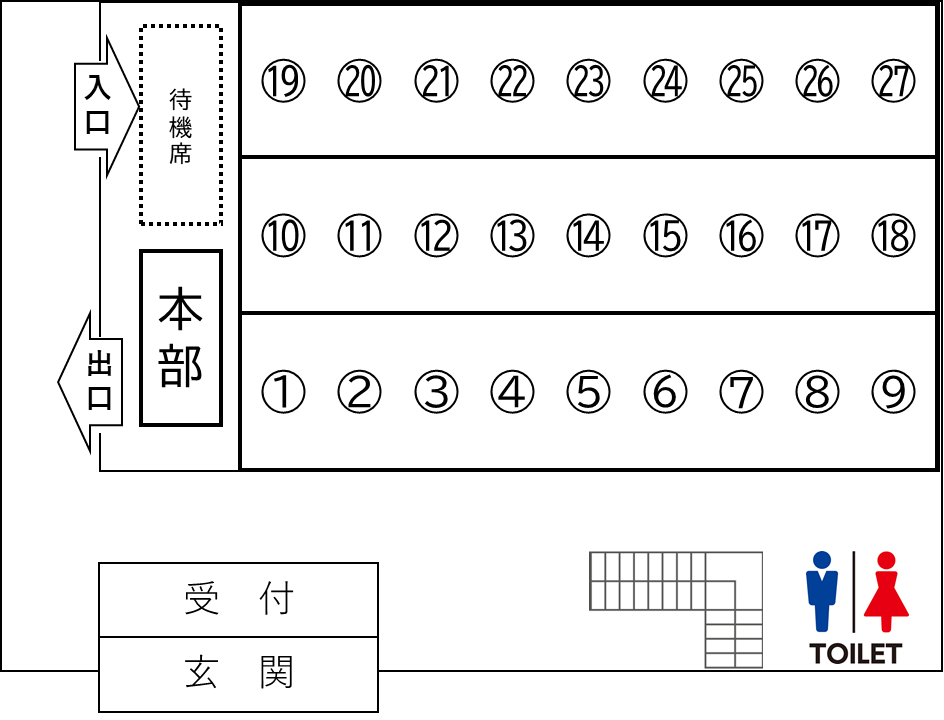 ２F　観客席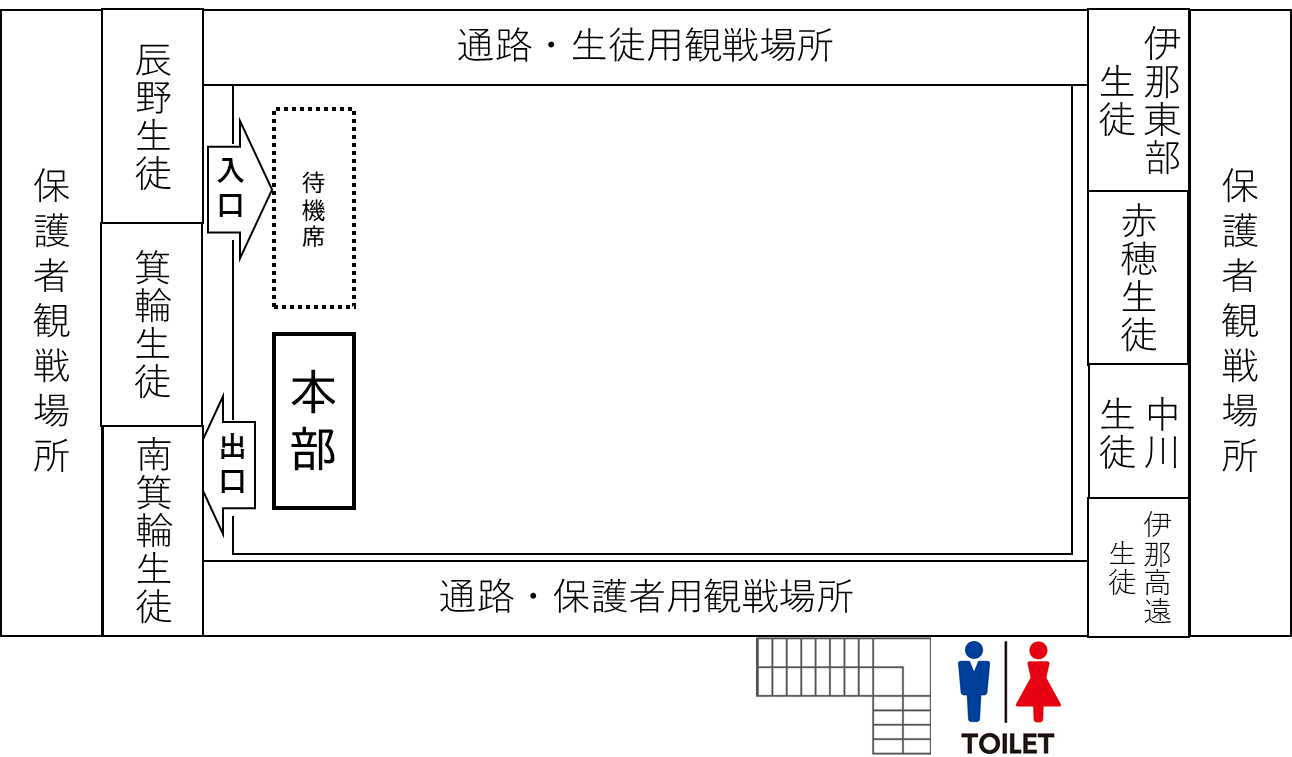 ◆審判台割り振り（個人戦　女子１回戦）コート№選手名(学校)試合番号コート№選手名(学校)試合番号コート№選手名(学校)試合番号１23　小城碧斗（箕輪）女1-1１０48　小池旬（伊那東部）女1-10１９71　宮本匠（箕輪）男1-8２24　栗林日向太（辰野）女1-2１１51　小宮山ヒロシ（箕輪）女1-11２０76　薄田怜煌（赤穂）男1-11３29　清水快晴（南箕輪）女1-3１２52　川岸隆気（南箕輪）女1-12２１77　宮原寿哉（辰野）男1-13４30川口宗一郎（伊那東部）女1-4１３53　森岡凌平（赤穂）男1-1２２82梅田寛輝（南箕輪）男1-15５35　奥田健太（赤穂）女1-5１４58　赤羽遼太（辰野）男1-3２３83　藤井祐匡（赤穂）男1-16６36　今福勇斗（辰野）女1-6１５59　小島裕也（箕輪）男1-4２４88　片桐惟翔（箕輪）男1-17７41　林彪真（伊那東部）女1-7１６64　尾崎鳳牙（赤穂）男1-5２５89　赤坂徠希（辰野）男1-18８42　杉浦真人（赤穂）女1-8１７65　矢野朗大（辰野）男1-6２６90石倉愛大（伊那東部）男1-19９47　小出島祥斗（箕輪）女1-9１８70　水崎李音（南箕輪）男1-7２７93　駒井惺（伊那）男1-20